10 Little Monkeys Jumping on the BedCut out the numbers and the monkeys.Sing the song 10 little monkeys. Have your child count the amount of monkeys placed on the bed and match the correct number in the box.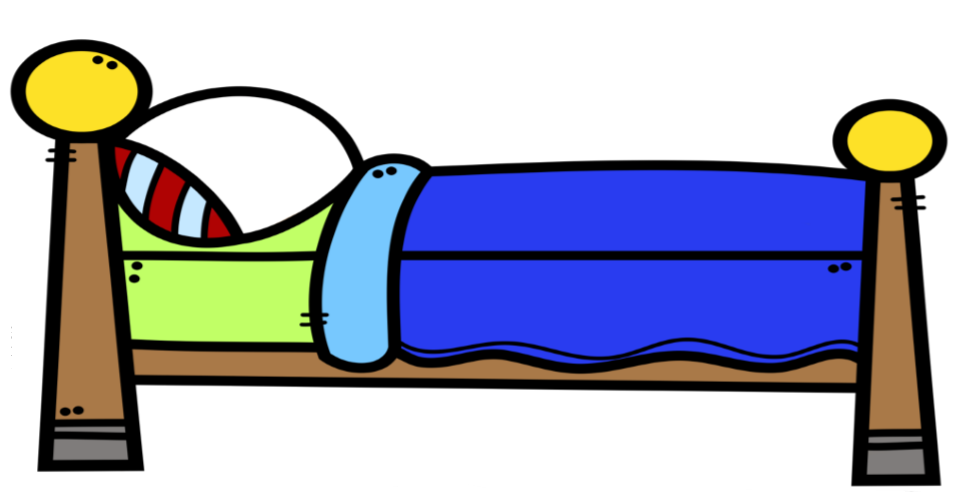 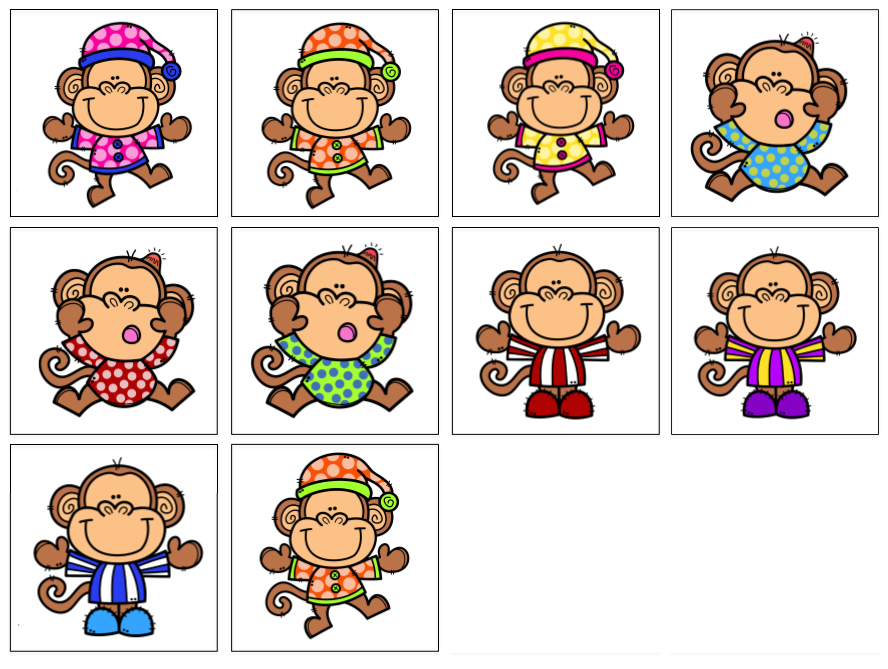 12345678910